様式第8号(第6条、第7条関係)道路位置図(指定・変更・取消し)1　申請に係る土地の地名地番2　申請に係る道路の幅員、延長及び面積　　　幅員　　　　　　メートル・延長　　　　　メートル　　　面積　　　　　　平方メートル3　利用宅地総面積　　　　　　　　　　　　平方メートル(凡例)(注意)　1　承諾書の「権利別」欄には、申請に係る土地(隣接土地を含む。)の所有者、借地権者、建築物若しくは工作物の所有者、他の権利者又は管理者（申請に係る道路を建築基準法施行令第144条の4第1項及び第2項に規定する基準に適合するように管理する者をいう。）の別をそれぞれ記入すること。　2　図面中に、地番、権利別及び氏名をそれぞれ記入すること。　3　申請の道路の幅員及び延長の単位はｍ(小数点以下2位まで)とし、面積の単位は㎡(小数点以下2位まで)とすること。　4　付近見取図、地籍図、道路構造図、自動車転回広場の構造図、公図の写し及び土地に高低差がある場合は、その断面図を記入すること。　5　道路及び自動車転回広場の構造図には、側溝等及び路面の構造を記入すること。　6　付近見取図と地籍図の方位は、一致させること。　7　隣接境界又は測量の基点から申請道路までの距離を記入すること。　8　※欄には、記入しないこと。　9　記入欄が不足する場合には、適宜欄を設けて記載するか、別紙に必要な事項を記載して添付すること。縮尺附近見取図縮尺地籍図縮尺構造図縮尺公図の写し※道路の位置の指定・変更・取消台帳※道路の位置の指定・変更・取消台帳※道路の位置の指定・変更・取消台帳※道路の位置の指定・変更・取消台帳告示年月日　　年　　月　　日指定年月日　　年　　月　　日告示番号第　　　　　　　号番号第　　　　　　　号指定(変更・取消し)を受けようとする者の住所氏名指定(変更・取消し)を受けようとする者の住所氏名指定(変更・取消し)を受けようとする者の住所氏名指定(変更・取消し)を受けようとする者の住所氏名指定(変更・取消し)を受けようとする者の住所氏名指定(変更・取消し)を受けようとする者の住所氏名指定(変更・取消し)を受けようとする者の住所氏名承諾者権利別権利別地目面積(㎡)地目面積(㎡)住所氏名承諾者承諾者承諾者承諾者承諾者承諾者承諾者承諾者備考備考図面作成者の住所及び氏名図面作成者の住所及び氏名図面作成者の住所及び氏名図面作成者の住所及び氏名印印印測量者の住所及び氏名測量者の住所及び氏名測量者の住所及び氏名測量者の住所及び氏名印印印方位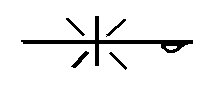 郡界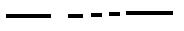 道路位置の標識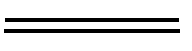 都市計画路線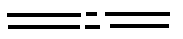 へい(構造を記入のこと。)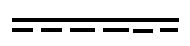 既存道路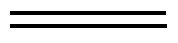 主要出入口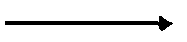 申請する道路の位置(自動車転回広場を含む。)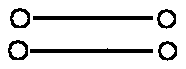 井戸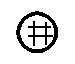 指定された道路の位置及び建築線(指定年月日及び番号を記入のこと。)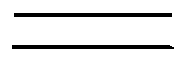 生垣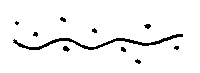 指定が取り消される道路の位置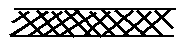 予定建築物(用途を記入のこと。)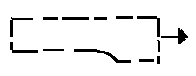 予定する道路の位置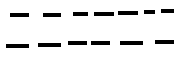 既存建築物(用途を記入のこと。)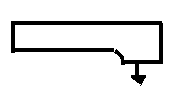 擁壁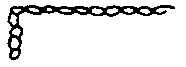 敷地界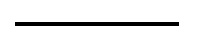 高圧線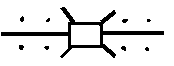 地番界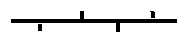 崖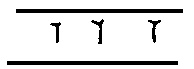 市町村界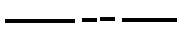 水路及び土揚敷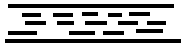 